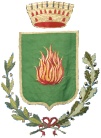 Prot. n. 29002                                                                                                                          Galatone,  23.11.2018Oggetto : Notifica di convocazione del Consiglio Comunale, in sessione straordinaria, in seduta pubblica.                                                                                                                 - Al Sindaco                                                                                                                             - Ai Sigg.ri Assessori                                                                                                               - Ai Sigg.ri  Consiglieri Comunali                                                                                                   - Al Segretario Generale- Ai Responsabili dei Settori- Al Presidente  Revisori dei Conti ------------------------------------------ Albo Pretorio  -----------------------------------------                                                                                                                                                                                                                                                                                                                                                  - A Sua Eccellenza il Prefetto                                                 LECCE - Al Comando Stazione Carabinieri                                                 GALATONE     A norma degli artt. 39 comma 1° del D. Lgs. 267/2000 e 33 dello Statuto Comunale, il sottoscritto invita la S.V. a partecipare alla riunione straordinaria del Consiglio Comunale che avrà luogo nella Sede Municipale e nella Sala Consiliare il giorno 29.11.2018 alle ore 16:30 ed eventualmente il giorno 30.11.2018 alle ore 18:00 in seconda convocazione, per discutere e deliberare sul seguenteORDINE DEL GIORNO :Presa d’atto della deliberazione n. 135/2018 della Sezione Regionale di controllo della Corte dei Conti per la Puglia relativa agli esiti del controllo sul rendiconto degli esercizi 2014 e 2015, e sul bilancio di previsione 2016-18.Presa d'atto della relazione del Sindaco sullo stato di attuazione del Pianodi Rientro del Disavanzo 2017 (Art. 188, comma 1,  D. Lgs. n. 267/2000)Variazioni al Bilancio di Previsione Esercizio Finanziario 2018-2019 (Art. 175, comma 4, del D. L.gs n. 267/2000).Riconoscimento del debito fuori bilancio, ex art. 194 lett. a) D.Lgs 267/2000, derivante dalla somma portata dalla sentenza n. 3849/18, munita di formula esecutiva in data 15/08/2018, emessa dall'Ufficio del Giudice di Pace di Lecce, resa nel giudizio - R.G. n. 2050/18 - Sig.ra …omissis… c/ Comune di Galatone, notificata in data 19/10/2018.Riconoscimento del debito fuori bilancio, ex art. 194 lett. a) D.Lgs 267/2000, derivante dalla quota parte di spettanza comunale delle somme portate dalla sentenza n. 80/18, emessa dall'Ufficio del Giudice di Pace di Lecce, resa nel giudizio - R.G. n. 133/16 - Sig.ra …omissis… c/ Comune di Galatone nonché EDIL GEOS s.r.l., depositata in cancelleria in data 06/06/2018.Approvazione Regolamento per la tutela e valorizzazione delle attività agroalimentari tradizionali locali. Istituzione della DE.CO. (DENOMINAZIONE COMUNALE)     Si fa presente che i documenti relativi agli argomenti da trattare sono depositati presso la Segreteria   Comunale, a disposizione dei signori Consiglieri, nei termini previsti dal Regolamento.     Nell'eventualità di mancanza del numero legale dei componenti, gli argomenti posti all'ordine del giorno saranno trattati nella seduta di seconda convocazione; analogamente potranno essere differiti alla seduta immediatamente seguente.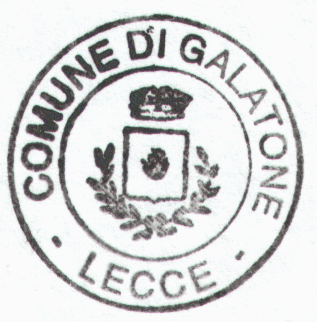       Distinti saluti                                                                                        Il Presidente del Consiglio Comunale                                                                                                                       (Avv. Mariachiara VAINIGLIA)